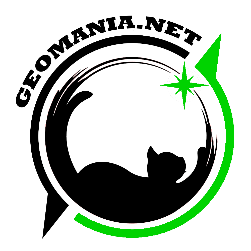 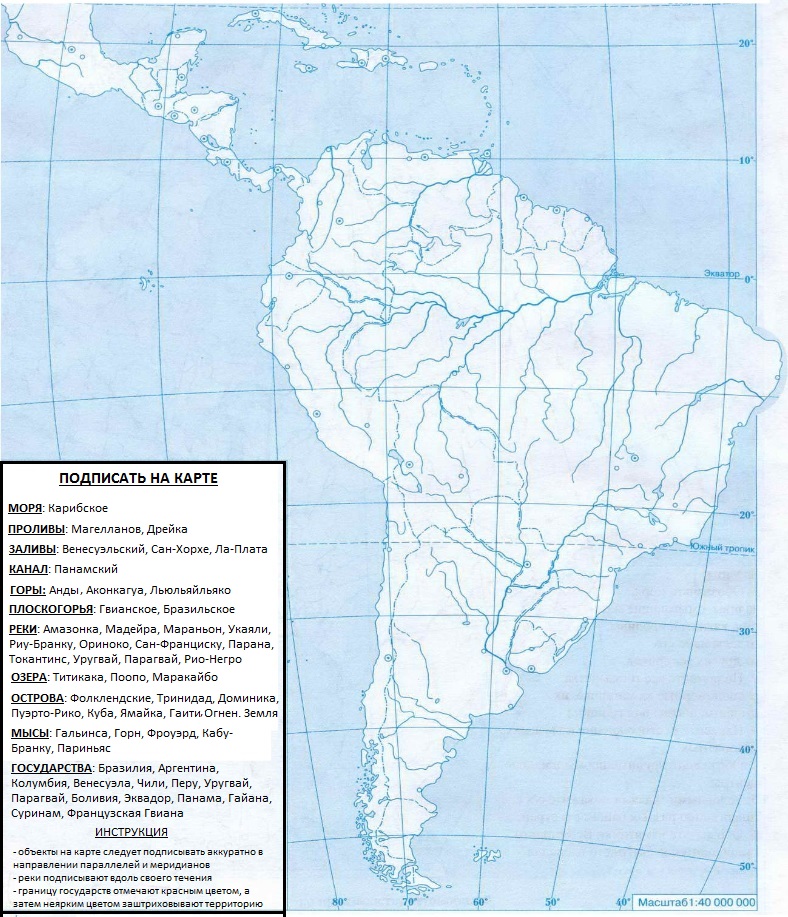 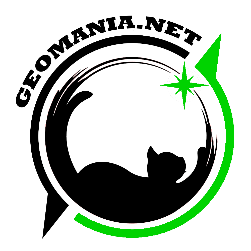 ФАМИЛИЯ _______________________________________